Tjekliste til revision af CISU-bevillinger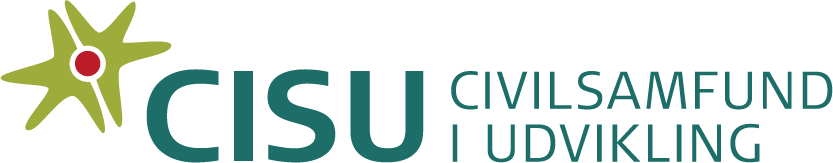 Denne tjekliste anvendes af organisationen til at kontrollere, at alt relevant materiale for bevillingsregnskabet løbende bliver indsamlet og udarbejdet. Tjeklisten er udviklet af CISUs revisor til bevillinger <200.000 kr., men kan fungere som et godt værktøj for alle bevillinger uanset størrelse og revisionsfirma.For at regnskabet skal kunne revideres og godkendes af revisor, skal alt materiale, som er nævnt i denne oversigt, sendes til revisor eller være klar til revisionen. Den afkrydsede tjekliste vedlægges nedenstående materiale til revisor, når det indsendes til revision. Grundlæggende informationBilag til revisorDette skema udfyldes og fremsendes elektronisk sammen med nedenstående bilag/dokumenter til: Bevillinger over 200.000 kr.: Sendes til jeres egen revisor.Bevillinger under 200.000 kr.: Sendes til Elley Revision ApS, e-mail: ce@elley-revision.dk, Telefon: 75781888Forberedelse til den egentlige revisionRevisionen vil omfatte følgende, som derfor skal være forberedt inden regnskabet indsendes til revision. Der sættes kryds i Ja/Nej om, hvorvidt dette er gældende for jeres organisation og/eller bevilling.  Bevillingshaver [Organisationens navn og cvr.nr.]Overordnet ansvarlig for bevillingen (repræsentant fra ledelse eller bestyrelse)[Ansvarliges navn][Ansvarliges tlf. og mail]Kontaktperson for bevillingen[Kontaktpersonens navn][Kontaktpersonens tlf. og mail]Bevillingsnummer[XX-XXXX-XX]Titel[Indsæt titel]Periode (endelig)XX-XX-XXXX – XX-XX-XXXXBevilget beløbXX kr. Samlet budget (inkl. andre finansieringskilder)XX kr. RefDokumenter 1Udfyldt CISU-format til afsluttende regnskab (word) samt udfyldt hjælpeark (excel).Resultatopgørelsen skal indeholde de endelige udgifter og det gældende budget (det af CISU senest godkendte budget hvis der har været anmodning om budgetændringer til CISU), således at forbrug og budget er direkte sammenlignelige.Regnskabsberetningen skal svare på de spørgsmål, som fremgår af formatet.2Ansøgning og budget. Hvis CISU har godkendt ændringer i budget, start/slutdato eller aktiviteter i løbet af projektperioden, fremsendes anmodningen samt CISUs godkendelse heraf (godkendelsesmail fra CISU og skærmprint fra Vores CISU af budget).3Den afsluttende rapport. DokumentationJaNej Bemærkninger (nej-svar skal forklares)Bogføringssystem Der anvendes et bogføringssystem med dobbelt bogføringDer anvendes Excel bogholderiBanksystemDer er oprettet en separat bankkonto til bevillingenInd- og udbetalinger til bevillingen er sket fra bevillingens kontoUdbetalinger fra CISU til bevillingen er afstemt til bevillingsregnskabet Kontoudtog fra banken er påført bilagsnumre, der kan sammenlignes med bilag for udgifter og indtægterBilagAlle bilag vedr. bevillingen er nummereret og vedlagtAlle bilag er godkendt iht. organisationens godkendelsesprocedurerBogføring skal kunne afstemmes til regnskabet for bevillingenVed projektets aktiviteter (træninger, workshops m.v.) foreligger der en beskrivelse af formål og specifikation af deltagereHvis der har været større udgifter/investeringer i projektet, skal der være en redegørelse for, om der er indhentet tilbud / foretaget undersøgelser om priserHvis der er indgået kontrakter vedrørende honorarer, diæter, opholdsudgifter etc., er disse vedlagt.Hvis manglende bilagsdokumentation skal der være en Tro og Love-erklæring, der verificerer udgiften.LønI tilfælde af at bevillingen indeholder lønudgifter, er det dokumenteret ved ansættelseskontrakter. Aftaler med tredje partEr der indgået kontrakter eller samarbejdsaftaler med eksterne leverandører, skal disse vedlægges. (Dokumentationen for evt. indhentning af tilbud bør ligeledes vedlægges).OrganisationsdokumenterOrganisationens nedskrevne procedurer. Heri beskrivelse af adgang til bankkonti, funktioner og kontroller i bogføring, afstemninger og regnskab etc. Organisationens vedtægterReferat fra seneste generalforsamling